FICHE D’ENREGISTREMENT - JOUEURSSaison sportive :                                      NIVEAU :		AMATEUR :      		PROFESSIONNEL           NOM  DU CLUB :                                 ABREGE DU CLUB :                       TYPE  D’ENREGISTREMENT      PREMIER	     TRANSFERT NATIONAL	     TRANSFERT INTERNATIONAL      PRET		        RENOUVELLEMENT		      AJOUT DE RÔLENOM : PRENOM : DATE DE NAISSANCE :LIEU DE NAISSANCE : NATIONALITE : Sexe : ____ Homme          ____ FemmeN° PASSEPORT / CARTE D’IDENTITE :                                 N°Licence Locale :                       Si Statut Professionnel :Date du début du contrat :Date de fin du contrat : NB : Les Clubs sont responsables des renseignements portés sur la fiche d’enregistrementFEDERATION NIGERIENNE DE FOOTBALLCréation 1962 – Affiliation à la FIFA et à la CAF en 1967AVENUE FRANCOIS MITTERRANDBP : 10 299 –TEL : (00227) 20 72 45 75 FAX : 20 72 51 27E-mail : info@fenifoot.football - www.fenifoot.footballNIGER  FOOTBALL  CONNECTSignature du porteurSignature du Pdt ou du SG du clubSignature du MédecinCachet du Médecin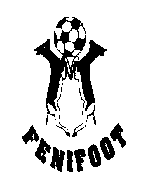 